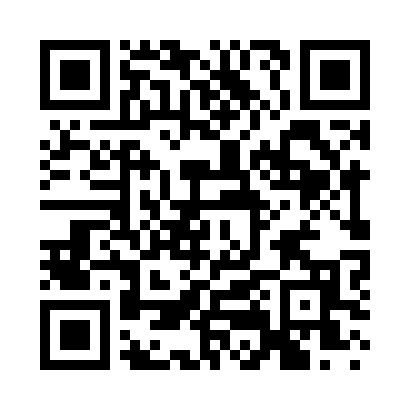 Prayer times for Corbin Corner, New York, USAWed 1 May 2024 - Fri 31 May 2024High Latitude Method: Angle Based RulePrayer Calculation Method: Islamic Society of North AmericaAsar Calculation Method: ShafiPrayer times provided by https://www.salahtimes.comDateDayFajrSunriseDhuhrAsrMaghribIsha1Wed4:295:571:004:548:039:322Thu4:275:561:004:548:049:343Fri4:255:551:004:548:069:354Sat4:235:531:004:558:079:375Sun4:225:521:004:558:089:386Mon4:205:5112:594:558:099:407Tue4:185:4912:594:558:109:418Wed4:175:4812:594:568:119:439Thu4:155:4712:594:568:129:4410Fri4:135:4612:594:568:139:4611Sat4:125:4512:594:578:149:4712Sun4:105:4412:594:578:159:4913Mon4:095:4312:594:578:169:5114Tue4:075:4212:594:588:179:5215Wed4:065:4112:594:588:189:5316Thu4:045:4012:594:588:199:5517Fri4:035:3912:594:598:209:5618Sat4:025:3812:594:598:219:5819Sun4:005:3712:594:598:229:5920Mon3:595:3612:595:008:2310:0121Tue3:585:351:005:008:2410:0222Wed3:565:341:005:008:2510:0423Thu3:555:341:005:018:2610:0524Fri3:545:331:005:018:2710:0625Sat3:535:321:005:018:2810:0826Sun3:525:311:005:028:2910:0927Mon3:515:311:005:028:3010:1028Tue3:505:301:005:028:3110:1129Wed3:495:301:005:038:3210:1330Thu3:485:291:015:038:3210:1431Fri3:475:291:015:038:3310:15